JADŁOSPIS  06-10.02.2023r.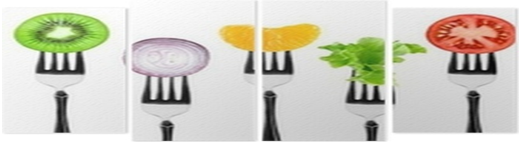 Poniedziałek 06.02.2023r.Zupa : POMIDOROWA Z ZACIERKAMI (7,9)II danie : RYŻ Z JABŁKIEM I ŚMIETANA(1,7),KOMPOTWtorek 07.02.2023r.Zupa : KRUPNIK Z KASZY(1,9)II danie : ZIEMNIAKI/ KOTLET MIELONY (1,3), BURACZKI TARTE, KOMPOT/GRUSZKAŚroda 08.02.2023R.Zupa : GULASZOWA Z ZIEMNIAKAMI (1,9)II danie : PIEROGI Z SEREM I KAKAO (1,7), KOMPOT, JABŁKOCzwartek 09.02.2023r.Zupa : KALAFIOROWA Z RYŻEM (7,9)II danie : MAKARON SPAGHETTI Z KURCZAKIEM W SOSIE ŚMIETANOWO-SZPINAKOWYM/ KOMPOT/SEREK WANILIOWY (7)PIATEK 10.02.2023r.Zupa : SZCZAWIOWA Z MAKARONEM (7,9)II danie : ZIEMNIAKI/ PALUSZKI RYBNE (1,7,4), FASOLA SZPARAGOWA, SOK JABŁKOWYWiększość potraw przyrządzana jest w piecu konwekcyjno - parowym.Jadłospis może ulec zmianie z przyczyn od nas niezależnych.Wykaz poszczególnych składników w potrawach znajduje się u Intendentki  Szkoły.